YETENEK, İLGİ VE DEĞERLERİMİ DİKKATE ALIYORUMÇalışma Yaprağı-1Çalışma Yaprağı-2MESLEKİ DEĞERLERİM………. Yeteneği Kullanma ……… Yaratıcılık ………. Yarışma………. İşbirliği ………. Değişiklik ………. Düzenli Yaşam ………. Liderlik ………. Kazanç ………. Ün Sahibi OlmaÇalışma Yaprağı-3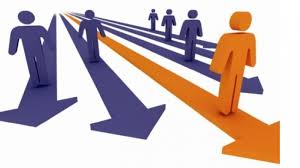 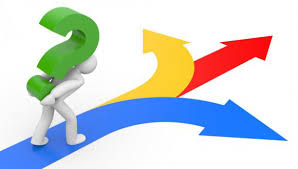 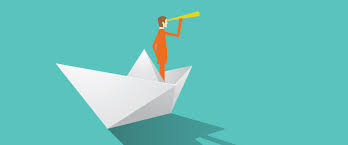 Gelişim Alanı:KariyerYeterlik Alanı:Kariyer HazırlığıKazanım/Hafta:Alan/bölüm/dal/ders seçiminde ilgi, yetenek ve mesleki değerleri dikkate alır. / 28. Hafta Sınıf Düzeyi:9. Sınıf Süre:40 dk (Bir ders saati)Araç-Gereçler:Çalışma Yaprağı-1Çalışma Yaprağı-2Çalışma Yaprağı-3Uygulayıcı İçin Ön Hazırlık:Çalışma Yaprağı-1, Çalışma Yaprağı-2 ve Çalışma Yaprağı-3 her öğrenci için çoğaltılır.Uygulayıcı, alan/bölüm/dal/dersler, ilgi, yetenek ve mesleki değerlerle ilgili ön bilgiler edinmelidir.Süreç (Uygulama Basamakları):Öğrencilere alan/bölüm/dal/ders seçimiyle ilgili ne düşündükleri sorulur ve konuşmak isteyen öğrencilerden cevapları alınır.Uygulayıcı tarafından aşağıdaki yönerge verilir:“Sevgili öğrenciler, siz de farkındasınız ki alan/bölüm/dal/ders seçimimiz hayatımızda önemli bir yere sahiptir. Bu yüzden seçimimizi yapmadan önce kendimizi gerçekçi bir şekilde tanımalıyız. Yetenek, ilgi ve değerlerimizin farkında olmak buradaki en önemli basamaktır. Biliyorsunuz ki seçimlerimizde dikkate alacağımız noktalar yetenek, ilgi ve değerlerimiz olacaktır. Şimdi sizlere dağıtacağım Çalışma Yaprağı-1’i incelemenizi isteyeceğim. Burada yetenek ve ilgi alanlarına ait örnekler yer alıyor. Kendinizde olduğunu düşündüğünüz yetenek ve ilgi alanlarını yanlarındaki boşluklara işaretleme yapın. Bunun için 10 dk süreniz olacak.”Verilen sürenin ardından öğrencilere Çalışma Yaprağı-2 dağıtılır ve aşağıdaki yönerge verilir: “Sevgili öğrenciler, şimdi size dağıttığım Çalışma Yaprağı-2’yi incelemenizi istiyorum. Burada da değerler yer alıyor. Burada yer alan değerleri yanlarındaki boşluğa yazarak 1’den 9’a kadar önem sırasına göre derecelendireceksiniz. Bunun için 5 dk süreniz bulunuyor.” Verilen sürenin ardından Çalışma Yaprağı-1 ve Çalışma Yaprağı-2 üzerinde konuşulur. Öğrencilerin yetenek, ilgi ve mesleki değerlerini belirtmeleri ve değerlendirmeleri sağlanır. Ardından Çalışma Yaprağı-3 dağıtılır ve öğrencilerden doldurmaları istenir. Öğrenciler çalışma yapraklarını doldurduktan sonra aşağıdaki tartışma sorularıyla etkinliğe devam edilir:Alan/bölüm/ders/dal seçiminde kendimizi tanımamız ne kadar önemlidir?Seçimlerimizi yaparken neleri dikkate almalıyız?Yetenek, ilgi ve değerlerimizin farkında olmak ne kadar önemlidir?Seçimlerimizi yaparken yetenek, ilgi ve değerlerimizi göz önünde bulundurmak önemli midir? Neden?Bu etkinlik size ne kazandırdı?Öğrencilerin paylaşımları alındıktan sonra aşağıdakine benzer bir açıklama ile etkinlik sonlandırılır:“Sevgili öğrenciler, gördüğünüz gibi alan/bölüm/dal/ders seçiminiz hayatınızla ilgili önemli bir karardır. Bu yüzden böylesine önemli bir konuda sağlıklı ve isabetli kararlar verebilmelisiniz. Bu şekilde başarılı bir yaşam sürebilirsiniz. Bugün bu sağlıklı kararları alabilmek için yetenek, ilgi ve değerlerimizi dikkate almamız gerektiğini gördük. Bu konuyla ilgili ihtiyaç duyduğunuzda rehberlik servisine başvurabilirsiniz.”Kazanımın Değerlendirilmesi:Öğrencilerden sahip olduklarını düşündükleri yetenek, ilgi ve değer alanlarıyla ilgili bilgi toplamaları ve kendi özellikleriyle karşılaştırmaları istenebilir.Uygulayıcıya Not:Özel gereksinimli öğrenciler için;Çalışma yaprakları büyük puntoda ya da Braille yazı ile hazırlanarak materyal uyarlaması yapılabilir. Değerleri önem sırasına koymak ve Çalışma Yaprağı-3’te yer alan soruların yanıtlanması sırasında öğretmen öğrencilerin etkinliğine katılarak onları destekleyebilir.Öğrencilerin etkinliklerde yer alan görevleri tamamlayabilmeleri için gerekirse ek süre verilerek öğrenme süreci farklılaştırılabilir. Çalışma Yaprağı-3’te yer alan soruların yazı ile cevaplanmasının yanında sözel olarak cevaplanması da kabul edilerek öğrenme ürünleri farklılaştırılabilir. Etkinliği Geliştiren:Kübra SanerAkıcı bir üslupla güzel yazı yazabilmeBir problemin, size ğretilen çözüm yolundan farklı        çözüm yollarını bulabilmeYabancısı olduğunuz kapalı bir mekânda yönünüzü kolaylıkla bulabilmeFizik, kimya ya da matematik alanında bir sorunla ilgili inceleme ya da proje yapmaAilenin tarih boyunca değişimi konulu bir makaleyi okumaktan hoşlanmaBahçede kaliteli meyve yetiştirmek istemeSizin gibi düşünmeyen insanlarla uzun tartışmalara girmeElektrikli oyuncakların nasıl işlediğini incelemeEdebiyat ödüllerini izleme, ödül alan eserleri okumaÖdevlerinizi zamanında, düzgün ve temiz bir biçimde yapmaÇocukluğunuzda arkadaşlarınıza çikolata, bilye gibi şeyler satmaKonserleri, müzik programlarını izlemeBaşkalarına dinletilecek düzeyde bir müzik aleti çalabilmeBir hastanede gönüllü olarak çalışmaBir parçayı bir kere okuduktan sonra  hemen özetleyebilme musun?Bir problemin çözüm yolunu öğrendikten sonra benzer problemleri çözebilmeBir evin planına baktığınızda, evin yapılmış halini göz önünde canlandırabilmeGelecekte kendini bir laboratuarda araştırmacı olarak düşlemeİnanç ve düşüncelerinizi başkalarına kolaylıkla aktarılabilmeEvde bir hayvan (kuş, balık, kedi vb.) besler, bakımını yapmaKonuşurken çevrenizdeki insanlara görüşlerinizi onlara kabul ettirebilmeTahta ve metalden ev eşyaları yapmaHikaye, deneme, anı, şiir yazmayı denemeBir  işin ince ayrıntıları ile uğraşmaYaz aylarında bir dükkan ya da ticarethanede çalışmaSanat sohbetlerine katılmaBeste yapmaBoş vakitlerinizde yoksul çocuklara parasız ders vermeBir yazıyı hızlı bir biçim  de söyleyebilmeBir problemin çözümünü veren denklemi hemen kurabilmeBir makinenin şemasına bakarak makineyi kurabilmeBir çiftliğin yöneticisi olmayı düşünmeSöz ve davranışlarımızın başkaları üzerindeki etkisini öğrenmeye çalışmaYeni çiçek türleri yetiştirmeyi denemeEvleri dolaşıp, bir ürünün tanıtımını yapmaktan hoşlanmaEvde bozulan aletleri onarmaEdebiyat ve tiyatro eleştirilerini okumaBir işe başlamadan önce bütün ayrıntıları önceden planlama.Pazarlama ve satış konusunda bir kursa devam etmeResim sergisini, sanat galerilerini gezmeMüzik aletleri sergisini gezmeFelakete uğrayan insanlar için yardım kampanyalarına katılmaSÖZELSAYISALŞEKİL UZAYTEMEL BİLİMSOSYAL BİLİMCANLI VARLIKİKNAMEKANİKEDEBİYATİŞ AYRINTI.TİCARETGÜZEL SANAT.MÜZİKSOSYAL YARDIMYETENEKLERYETENEKLERYETENEKLERİLGİLERİLGİLERİLGİLERİLGİLERİLGİLERİLGİLERİLGİLERİLGİLERİLGİLERİLGİLERİLGİLER